Publicado en  el 18/06/2014 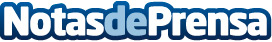 Policía Foral y Ertzaintza dispondrán de un protocolo para el intercambio de información y operaciones conjuntasDatos de contacto:Nota de prensa publicada en: https://www.notasdeprensa.es/policia-foral-y-ertzaintza-dispondran-de-un_1 Categorias: Navarra http://www.notasdeprensa.es